25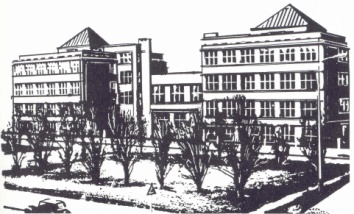 Žádost o přijetí dítěte do přípravného ročníku ZŠ v Základní školePraha 10, U Vršovického nádraží 1/950Žádám o přijetí mého syna /mé dcery/ …………………………………………………………datum narození ……………….. bytem ……………………………………………………….do přípravného ročníku v Základní škole Praha 10, U Vršovického nádraží 1/950, Praha 10 od školního roku 2020/2021.K žádosti přikládám:……………………………………………………………………………Zákonný zástupcejméno, příjmení: 					…………………………………podpis: 						…………………………………datum narození:					…………………………………bydliště, popř. adresa pro doručování:		………………………………….telefon:						………………………………….e-mail:							………………………………….datová schránka					………………………………….